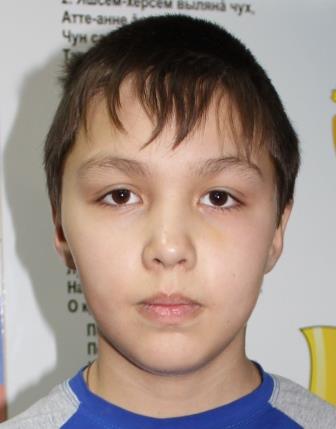 Александр К.12 летАлександр спокойный мальчик. Нуждается в постоянном         контроле и внимании со стороны взрослых.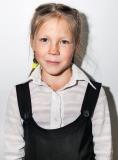 Виктория Ч.11 летВика очень ласковая, послушная, спокойная, девочка.           Старается хорошо учиться и мечтает стать воспитателем.           (Есть старшая сестра)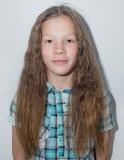 Александра Ч.13 летСаша очень активная и подвижная девочка.                                         В свободное время любит мастерить поделки и открытки.              (Есть младшая сестрёнка)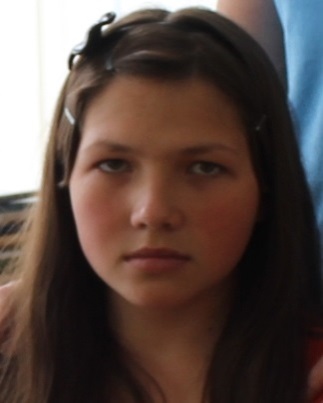 Венера Т.12 летВенера общительная, добрая, легко идет на контакт,                        нуждается в постоянном контроле и внимании со стороны взрослых.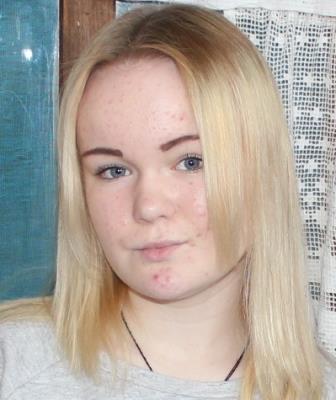 Мария Т.13 летМария активная девочка. Легко общается как со сверстниками,             так и со взрослыми.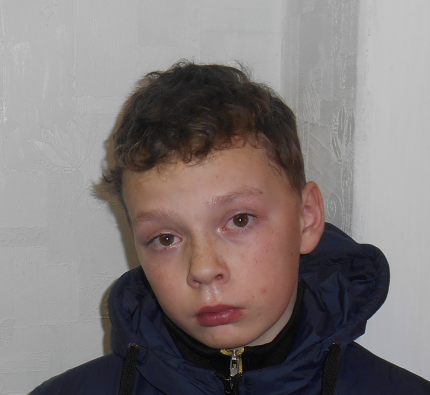 Михаил А.13 летМихаил активный мальчик. Легко общается как со сверстниками, так и со взрослыми. Нуждается в постоянном контроле                      и внимании со стороны взрослых.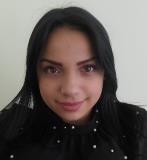  Даниэла К. 14 летДанила очень общительная девочка. Она легко идет на контакт как со взрослыми, так и со сверстниками.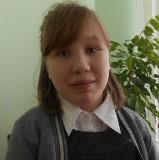 Нина Е. Нина спокойная, уравновешенная, доброже-лательная девочка. Легко общается как со сверстниками, так и со взрослыми, с охотой выполняет поручения взрослых. 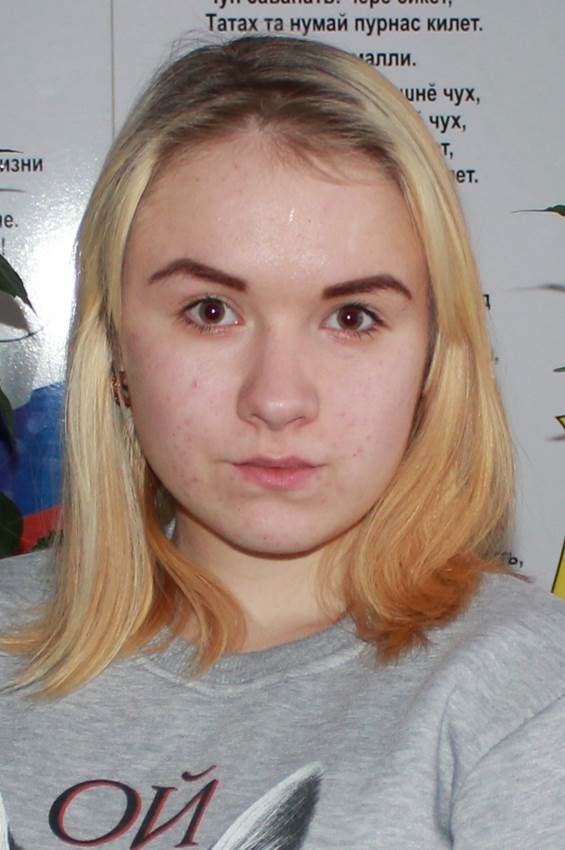 Анастасия К.15 летАнастасия исполнительная, исполни-тельная, общительная и доброжелательная девочка.  Большую часть времени старается проводить за какими-либо занятиями. Со сверстниками и детьми младше себя, ведет себя доброжелательно. Трудовые навыки развиты очень хорошо. Любит помогать взрослым, начатое дело доводит до конца. На неё можно положиться.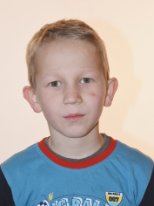 Всеволод С.9 летВсеволод мальчик открытый, любознательный, уравновешенный, общительный легко вступает в контакт. К общественно-полезному труду относится добросовестно, поручения взрослых выполнят качественно.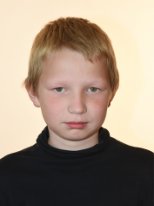 Александр С.11 летМальчик очень ласковый, адекватно может оценивать свои поступки и поведение окружающих. Любит играть в футбол и настольный теннис.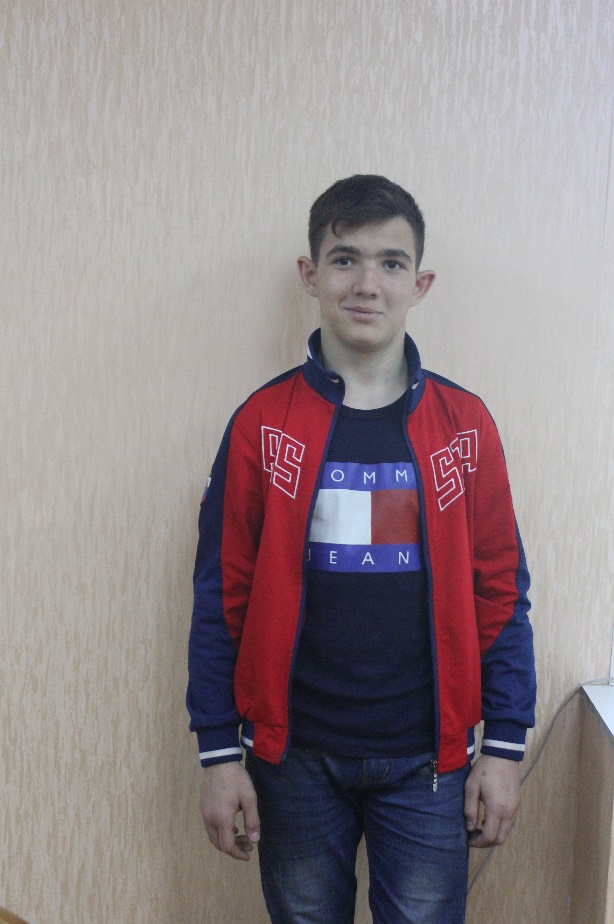 Александр С.14 летАлександр очень общительный мальчик. Он легко идет на контакт как со взрослыми, так и со сверстниками.